Scientist: ____________________________________________ Per: __________ Date:_______________Skate Park PhysicsPre-Lab Reading								Answer all questions in your notebookEnergy Skate Park Simulation Kinetic Energy (KE) is the energy of motion. Any object that is moving has kinetic energy. Potential Energy (PE) is the energy an object has due to its position or condition. In this simulation, we will be focusing on a specific type of potential energy: gravitational potential energy (GPE). Mechanical Energy is the total energy an object has: the sum of kinetic energy and potential energy. The law of conservation of energy states that energy cannot be created or destroyed, but can be transferred from one form to another. This means that if an object has a certain amount of energy, it will keep that energy unless the energy is transferred to another object. Directions: Go to the Skate Park BasicsTurn on Pie Chart and Bar Graph1. Explore the simulation, trying the various track designs. Observe how the skater's potential and kinetic energy change as he moves. Record your initial observations: 2. Switch to the U-shaped track. Drag the skater to the top of one side, then let him go. Observe the energy bar graph as he goes back and forth. You may also explore the W-shaped track. 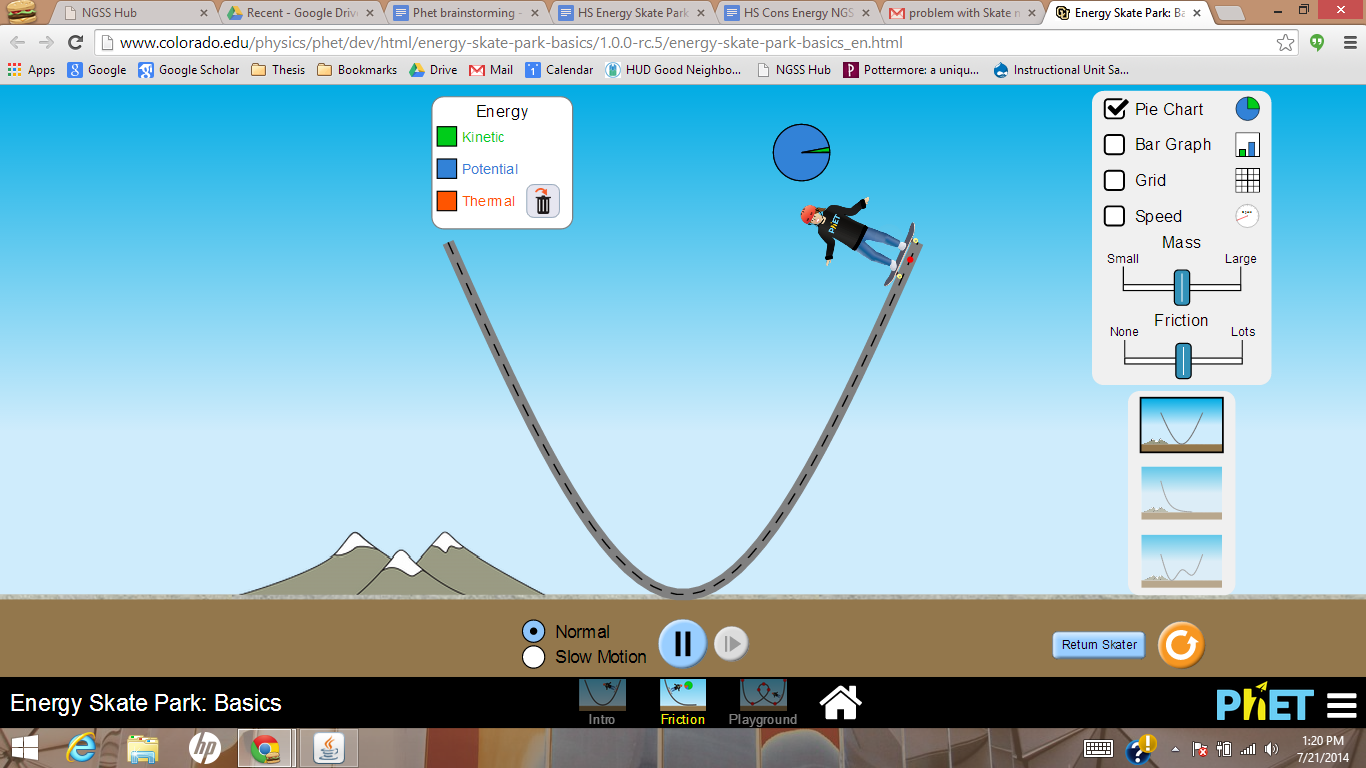 a.) When does the skater have the highest potential energy? b.) When does the skater have the lowest potential energy? c.) When does the skater have the highest kinetic energy? d.) When does the skater have the lowest kinetic energy? 3. While he is moving, change the mass using the slider on the right side. Observe the energy graph. a.) If mass increases, what happens to kinetic energy? b.) If mass increases, what happens to potential energy? c.) If mass increases, what happens to mechanical (total) energy? 4.) Complete the table based on what you observed (circle one answer for each KE and PE box): 5.) Circle the correct answer: a.) As the skater goes up the hill, his kinetic energy: increases / decreases / stays constant b.) As he goes up the hill, his potential energy: increases / decreases / stays constant c.) As he goes up the hill, his mechanical energy: increases / decreases / stays constant d.) As he goes down the hill, his kinetic energy: increases / decreases / stays constant e.) As he goes down the hill, his potential energy: increases / decreases / stays constant f.) As he goes down the hill, his mechanical energy: increases / decreases / stays constant 6.) Switch to the “Friction” tab at the top of the page. Turn friction on using the button on the right side of the page. What is different about the skater's motion with friction, compared to without it? 7.) Compare how a small amount of friction affects the motion of the skater to how a large amount of friction affects his motion. 8.) Switch to the “track playground” tab at the top of the page. Make sure that friction is off on the right side of the page. a.) Design your own track (something unique, not just a U or W), and draw it below: b.) Label the points on your track where kinetic energy was high with the letters “KH” c.) Label the points on your track where kinetic energy was low with the letters “KL” d.) Label the points on your track where potential energy was high with the letters “PH” e.) Label the points on your track where potential energy was low with the letters “PL” f.) How could you change your track to maximize the kinetic energy of the skater? Explain. Post-Lab Questions:1.  Find a way to increase the “total energy”.  Draw diagrams of the bar graph and pie chart before and after you increase the “total energy”.2. What did you do to increase the total energy?3. Based on what you read in the pre-lab reading, why does the mechanical (total) energy of the skater not change over time (unless friction is turned on)? 4. Re-read the law of conservation of energy in the pre-lab section. What do you think happens to the skater's energy when friction is involved? 5.   Based on your observations of total energy at different times and positions, write an equation to show the relationship between the total energy, potential energy and kinetic energy.Position (height) of skater on track Kinetic Energy Potential Energy Top high medium low high medium low Middle high medium low high medium low Bottom high medium low high medium low 